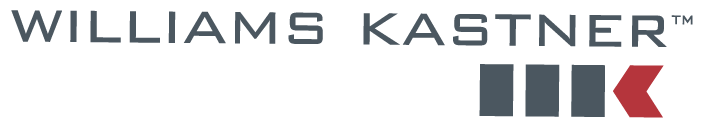 September 15, 2015VIA EMAIL AND FIRST CLASS MAIL	29208.0101Mr. Steven V. KingExecutive Director and SecretaryWashington Utilities and Transportation CommissionAttention: Records CenterP.O. Box 472501300 S. Evergreen Park Dr. SWOlympia, WA 98504-7250Attention:  Rayne Pearson, Administrative Law JudgeRe:	Speedishuttle Washington, LLC d/b/a Speedishuttle Seattle,  Docket TC-143691	Response After Objection to Bench Request No. 2CDear Mr. King:Attached please find the Response After Objection of Speedishuttle to Bench Request No. 2C.  Hard copies are also being provided via first class mail today.Please contact the undersigned if there are any questions or concerns.Yours truly,WILLIAMS, KASTNER & GIBBS PLLCDavid W. Wileycc:	Client	All Parties